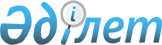 Об организации оплачиваемых общественных работ на 2011 год
					
			Утративший силу
			
			
		
					Постановление акимата Урджарского района Восточно-Казахстанской области от 17 марта 2011 года N 144. Зарегистрировано Управлением юстиции Урджарского района Департамента юстиции Восточно-Казахстанской области 05 апреля 2011 года за N 5-18-114. Прекращено действие по истечении срока, на который постановление было принято (письмо аппарата акима Урджарского района от 06 марта 2012 года № 04-09/540)

      Сноска. Прекращено действие по истечении срока, на который постановление было принято (письмо аппарата акима Урджарского района от 06.03.2012 № 04-09/540).      На основании подпункта 13) пункта 1 статьи 31 Закона Республики Казахстан от 23 января 2001 года № 148 «О местном государственном управлении и самоуправлении в Республике Казахстан», статьи 20 Закона Республики Казахстан от 23 января 2001 года № 149 «О занятости населения», Правил организации и финансирования общественных работ, утвержденных постановлением Правительства Республики Казахстан от 19 июня 2001 года № 836, статьи 2 Закона Республики Казахстан от 18 декабря 1992 года № 1787-ХII «О социальной защите граждан, пострадавших вследствие ядерных испытаний на Семипалатинском испытательном ядерном полигоне», в целях поддержки различных групп населения, испытывающих затруднения в трудоустройстве, и расширении системы государственных гарантий акимат Урджарского района ПОСТАНОВЛЯЕТ:



      1. Утвердить перечень организаций, в которых в 2011 году будут организованы оплачиваемые общественные работы, виды, объемы работ, источники финансирования и конкретные условия общественных работ, перечень видов работ согласно приложениям № 1, № 2.



      2. Утвердить оплату труда участников общественных работ в размере минимальной заработной платы, установленной на 2011 год, с  дополнительной оплатой за проживание в зоне радиационной опасности.



      3. Рекомендовать руководителям организаций (по согласованию) предоставлять отдельным категориям работников (женщинам, имеющим несовершеннолетних детей, многодетным матерям, инвалидам, работникам, не достигшим восемнадцатилетнего возраста) возможность работать неполный рабочий день, а также применять гибкие формы организации рабочего времени с учетом особенностей условий труда соответствующей категории и в соответствии с трудовым законодательством Республики Казахстан.

      4. Государственному учреждению "Отдел занятости и социальных программ Урджарского района" принять необходимые меры, вытекающие из настоящего постановления.



      5. Данное постановление распространяется на трудовые отношения, возникшие с 1 февраля 2011 года.



      6. Контроль за выполнением данного постановления возложить на заместителя акима района Чукаева С.Ж.



      7. Постановление вводится в действие по истечении десяти календарных дней после дня его первого официального опубликования.      Исполняющий обязанности

      акима района                            К. Байсинов

Приложение № 1

к постановлению Урджарского

районного акимата № 144

от 17 марта 2011 года Перечень организаций, в которых в 2011 году будут организованы

оплачиваемые общественные работы, виды работ, объем, источники

финансирования и конкретные условия общественных работ      Конкретные условия общественных работ:

      Продолжительность рабочей недели составляет 5 дней с двумя выходными, восьми часовой рабочий день, обеденный перерыв 1 час, исходя из условий работы применяются гибкие формы организации рабочего времени, в том числе для инвалидов. Оплата труда осуществляется за фактически отработанное время, отраженное в табеле учета рабочего времени, путем перечисления на лицевые счета безработных; инструктаж по охране труда и технике безопасности, обеспечение специальной одеждой, инструментом и оборудованием; выплата социального пособия по временной нетрудоспособности, возмещение вреда, причиненного увечьем или иным повреждением здоровья; пенсионные и социальные отчисления производятся в соответствии с законодательством Республики Казахстан. Условия общественных работ для отдельных категории работников (женщины, имеющие несовершеннолетних детей, многодетные матери и другие лица с семейными обязанностями, инвалиды, лица не достигшие восемнадцатилетнего возраста) определяются с учетом особенностей условий труда соответствующей категории и предусматриваются трудовыми договорами, заключаемыми между работниками и работодателями в соответствии с трудовым законодательством Республики Казахстан.

 

 

      Начальник ГУ "Урджарский районный

      отдел занятости и социальных программ"             С. Семенова

Приложение № 2

к постановлению Урджарского

районного акимата

от 17 марта 2011 года № 144  Перечень видов оплачиваемых общественных работ      1. Помощь организациям жилищно-коммунального хозяйства в уборке территорий сел, населенных пунктов, промышленных предприятий. 

      2. Подсобные работы по строительству и ремонту дорог, прокладке водопроводных, газопроводных, канализационных коммуникаций.

      3. Участие в мелиоративных работах: в проведении противопаводковых мероприятий, очистке больших и малых мостов, русел головных каналов, арыков, ручьев, рек. 

      4. Работы по строительству, реконструкции, ремонту жилья, объектов социально-культурного назначения. 

      5. Участие в работах по восстановлению историко-архитектурных памятников, комплексов, заповедных зон.

      6. Экологическое оздоровление регионов (озеленение и благоустройство). 

      7. Помощь в организации масштабных мероприятий культурного назначения (спортивные соревнования, фестивали, праздники, смотры народного творчества и другие), организация досуга детей и подростков по месту жительства. 

      8. Помощь в проведении республиканских и региональных общественных кампаний. Участие в переписи населения, социологических опросах, уточнение похозяйственных книг, работа в военкоматах, налоговых органах, с архивными документами, помощь в оформлении полигонных документов. 

      9. Сезонные краткосрочные работы по откорму скота, птицы; выращиванию овощей и зерновых. 

      10. Участие в ветеринарных санитарно-профилактических мероприятиях.

      11. Участие в борьбе с вредителями сельского хозяйства.

      12. Уход за больными и престарелыми людьми, помощь на дому.

      13. Участие в охране правопорядка и объектов, в том числе охрана дачных участков.

      14. Сезонно-отопительные работы.

      15. Уборка помещений, лестничных клеток и пролетов в жилых домах.

      16. Помощь в проведении подписной кампании, доставка корреспонденции.

      17. Участие в подсобной работе в столовых школ.

      18. Заготовка дров в сельских округах.
					© 2012. РГП на ПХВ «Институт законодательства и правовой информации Республики Казахстан» Министерства юстиции Республики Казахстан
				№ п/пНазвание работодателей и организацийВиды оплачиваемых общественных работОбъем выполняемых работКоличество участников ООРКоличество участников ООРИсточники финансирования№ п/пНазвание работодателей и организацийВиды оплачиваемых общественных работОбъем выполняемых работВсегоВ том числе селоИсточники финансирования12345671ГУ "Аппарат акима Урджарского района ВКО"Работа с документами, подготовка для сдачи в архив, регистрация, размножение, уборка помещений и территорииежедневно 25-30 документов88Бюджет

Урджарского

района1ГУ "Аппарат акима Урджарского района ВКО"Работа с документами, подготовка для сдачи в архив, регистрация, размножение, уборка помещений и территории2600 м288Бюджет

Урджарского

района2ГУ "Аппарат акима Урджарского сельского округа"Уборка территории, озеленение, текущий ремонт здания акимата, ремонт улиц и мостов, уточнение похозяйственных книг, участие в переписи населения, уборка снега15 000 м28080Бюджет

Урджарского

района2ГУ "Аппарат акима Урджарского сельского округа"Уборка территории, озеленение, текущий ремонт здания акимата, ремонт улиц и мостов, уточнение похозяйственных книг, участие в переписи населения, уборка снега3100 м28080Бюджет

Урджарского

района2ГУ "Аппарат акима Урджарского сельского округа"Уборка территории, озеленение, текущий ремонт здания акимата, ремонт улиц и мостов, уточнение похозяйственных книг, участие в переписи населения, уборка снега7000-8000 саженцев8080Бюджет

Урджарского

района2ГУ "Аппарат акима Урджарского сельского округа"Уборка территории, озеленение, текущий ремонт здания акимата, ремонт улиц и мостов, уточнение похозяйственных книг, участие в переписи населения, уборка снега2000 м,

3 моста8080Бюджет

Урджарского

района2ГУ "Аппарат акима Урджарского сельского округа"Уборка территории, озеленение, текущий ремонт здания акимата, ремонт улиц и мостов, уточнение похозяйственных книг, участие в переписи населения, уборка снега5400 домов, 100 улиц8080Бюджет

Урджарского

района3ГУ "Аппарат акима Акжарского сельского округа"Благоустройство, озеленение, текущий ремонт здания акимата, ремонт улиц, мостов, помощь в уточнении похозяйственных книг, участие в переписи населения20 домов,

200 м288Бюджет

Урджарского

района3ГУ "Аппарат акима Акжарского сельского округа"Благоустройство, озеленение, текущий ремонт здания акимата, ремонт улиц, мостов, помощь в уточнении похозяйственных книг, участие в переписи населения5 км88Бюджет

Урджарского

района3ГУ "Аппарат акима Акжарского сельского округа"Благоустройство, озеленение, текущий ремонт здания акимата, ремонт улиц, мостов, помощь в уточнении похозяйственных книг, участие в переписи населения200 саженцев,

7 клумб88Бюджет

Урджарского

района3ГУ "Аппарат акима Акжарского сельского округа"Благоустройство, озеленение, текущий ремонт здания акимата, ремонт улиц, мостов, помощь в уточнении похозяйственных книг, участие в переписи населения428 домов,

19 улиц88Бюджет

Урджарского

района3ГУ "Аппарат акима Акжарского сельского округа"Благоустройство, озеленение, текущий ремонт здания акимата, ремонт улиц, мостов, помощь в уточнении похозяйственных книг, участие в переписи населения5 мостов88Бюджет

Урджарского

района4ГУ "Аппарат акима Колдененского сельского округа"Работа с документами, благоустройство, озеленение, очистка от снега, участие в переписи населения, ремонт водопроводовежедневно 25-30 документов66Бюджет

Урджарского

района4ГУ "Аппарат акима Колдененского сельского округа"Работа с документами, благоустройство, озеленение, очистка от снега, участие в переписи населения, ремонт водопроводов2600 м2,

5 км66Бюджет

Урджарского

района5ГУ "Аппарат акима Бестерекского сельского округа"Текущий ремонт здания акимата, охрана, ремонт улиц и мостов, очистка  снега, участие в переписи, посадка саженцев, очистка арыков500 м21010Бюджет

Урджарского

района5ГУ "Аппарат акима Бестерекского сельского округа"Текущий ремонт здания акимата, охрана, ремонт улиц и мостов, очистка  снега, участие в переписи, посадка саженцев, очистка арыков29 документов1010Бюджет

Урджарского

района5ГУ "Аппарат акима Бестерекского сельского округа"Текущий ремонт здания акимата, охрана, ремонт улиц и мостов, очистка  снега, участие в переписи, посадка саженцев, очистка арыков1,5 га площади1010Бюджет

Урджарского

района5ГУ "Аппарат акима Бестерекского сельского округа"Текущий ремонт здания акимата, охрана, ремонт улиц и мостов, очистка  снега, участие в переписи, посадка саженцев, очистка арыков19 мостов1010Бюджет

Урджарского

района5ГУ "Аппарат акима Бестерекского сельского округа"Текущий ремонт здания акимата, охрана, ремонт улиц и мостов, очистка  снега, участие в переписи, посадка саженцев, очистка арыков5 км арыка1010Бюджет

Урджарского

района5ГУ "Аппарат акима Бестерекского сельского округа"Текущий ремонт здания акимата, охрана, ремонт улиц и мостов, очистка  снега, участие в переписи, посадка саженцев, очистка арыков4 моста1010Бюджет

Урджарского

района6ГУ "Аппарат акима Жана Тилекского сельского округа"Текущий ремонт здания акимата, очистка снега, посадка саженцев, участие в переписи, помощь в уточнении похозяйственных книг560 м244Бюджет

Урджарского

района6ГУ "Аппарат акима Жана Тилекского сельского округа"Текущий ремонт здания акимата, очистка снега, посадка саженцев, участие в переписи, помощь в уточнении похозяйственных книг200 м344Бюджет

Урджарского

района6ГУ "Аппарат акима Жана Тилекского сельского округа"Текущий ремонт здания акимата, очистка снега, посадка саженцев, участие в переписи, помощь в уточнении похозяйственных книг400 домов44Бюджет

Урджарского

района6ГУ "Аппарат акима Жана Тилекского сельского округа"Текущий ремонт здания акимата, очистка снега, посадка саженцев, участие в переписи, помощь в уточнении похозяйственных книг150-200 саженцев44Бюджет

Урджарского

района6ГУ "Аппарат акима Жана Тилекского сельского округа"Текущий ремонт здания акимата, очистка снега, посадка саженцев, участие в переписи, помощь в уточнении похозяйственных книг25-30 документов44Бюджет

Урджарского

района7ГУ "Аппарат акима Егинсуского сельского округа"Очистка канала "Амангельди-Егинсу", текущий ремонт здания акимата, очистка  снега, участие в переписи, посадка деревьев560 м255Бюджет

Урджарского

района7ГУ "Аппарат акима Егинсуского сельского округа"Очистка канала "Амангельди-Егинсу", текущий ремонт здания акимата, очистка  снега, участие в переписи, посадка деревьев200 м355Бюджет

Урджарского

района7ГУ "Аппарат акима Егинсуского сельского округа"Очистка канала "Амангельди-Егинсу", текущий ремонт здания акимата, очистка  снега, участие в переписи, посадка деревьев860 м3 снега55Бюджет

Урджарского

района7ГУ "Аппарат акима Егинсуского сельского округа"Очистка канала "Амангельди-Егинсу", текущий ремонт здания акимата, очистка  снега, участие в переписи, посадка деревьев120 тн мусора55Бюджет

Урджарского

района7ГУ "Аппарат акима Егинсуского сельского округа"Очистка канала "Амангельди-Егинсу", текущий ремонт здания акимата, очистка  снега, участие в переписи, посадка деревьев404 дома, 20 книг55Бюджет

Урджарского

района7ГУ "Аппарат акима Егинсуского сельского округа"Очистка канала "Амангельди-Егинсу", текущий ремонт здания акимата, очистка  снега, участие в переписи, посадка деревьев300 деревьев,

12 клумб55Бюджет

Урджарского

района8ГУ "Аппарат акима Ельтайского сельского округа"Посадка деревьев, участие в переписи, очистка снега, ремонт здания акимата, уточнение похозяйственных книг, ремонт улиц и мостов400 деревьев44Бюджет

Урджарского

района8ГУ "Аппарат акима Ельтайского сельского округа"Посадка деревьев, участие в переписи, очистка снега, ремонт здания акимата, уточнение похозяйственных книг, ремонт улиц и мостов200 м площади44Бюджет

Урджарского

района8ГУ "Аппарат акима Ельтайского сельского округа"Посадка деревьев, участие в переписи, очистка снега, ремонт здания акимата, уточнение похозяйственных книг, ремонт улиц и мостов250 м3 мусора44Бюджет

Урджарского

района8ГУ "Аппарат акима Ельтайского сельского округа"Посадка деревьев, участие в переписи, очистка снега, ремонт здания акимата, уточнение похозяйственных книг, ремонт улиц и мостов14 мостов44Бюджет

Урджарского

района8ГУ "Аппарат акима Ельтайского сельского округа"Посадка деревьев, участие в переписи, очистка снега, ремонт здания акимата, уточнение похозяйственных книг, ремонт улиц и мостов6 км44Бюджет

Урджарского

района9ГУ "Аппарат акима Жогаргы Егинсуского сельского округа"Текущий ремонт здания акимата, очистка снега, участие в переписи, посадка деревьев, уход за одинокими престарелыми и инвалидами200 м244Бюджет

Урджарского

района9ГУ "Аппарат акима Жогаргы Егинсуского сельского округа"Текущий ремонт здания акимата, очистка снега, участие в переписи, посадка деревьев, уход за одинокими престарелыми и инвалидами335 м2 гравия44Бюджет

Урджарского

района9ГУ "Аппарат акима Жогаргы Егинсуского сельского округа"Текущий ремонт здания акимата, очистка снега, участие в переписи, посадка деревьев, уход за одинокими престарелыми и инвалидами3 м3 дров44Бюджет

Урджарского

района9ГУ "Аппарат акима Жогаргы Егинсуского сельского округа"Текущий ремонт здания акимата, очистка снега, участие в переписи, посадка деревьев, уход за одинокими престарелыми и инвалидами10 тн угля44Бюджет

Урджарского

района9ГУ "Аппарат акима Жогаргы Егинсуского сельского округа"Текущий ремонт здания акимата, очистка снега, участие в переписи, посадка деревьев, уход за одинокими престарелыми и инвалидами338 домов44Бюджет

Урджарского

района10ГУ "Аппарат акима Кокозекского сельского округа"Охрана, ремонт улиц и мостов, очистка снега, участие в переписи, ремонт водопроводов27 км водопровода88Бюджет

Урджарского

района10ГУ "Аппарат акима Кокозекского сельского округа"Охрана, ремонт улиц и мостов, очистка снега, участие в переписи, ремонт водопроводов200 саженцев88Бюджет

Урджарского

района10ГУ "Аппарат акима Кокозекского сельского округа"Охрана, ремонт улиц и мостов, очистка снега, участие в переписи, ремонт водопроводов24 клумбы88Бюджет

Урджарского

района10ГУ "Аппарат акима Кокозекского сельского округа"Охрана, ремонт улиц и мостов, очистка снега, участие в переписи, ремонт водопроводов349 домов88Бюджет

Урджарского

района11ГУ "Аппарат акима Науалинского сельского округа"Очистка снега, участие в переписи, посадка деревьев, ремонт здания акимата, уточнение похозяйственных книг, ремонт улиц и мостов500 деревьев88Бюджет

Урджарского

района11ГУ "Аппарат акима Науалинского сельского округа"Очистка снега, участие в переписи, посадка деревьев, ремонт здания акимата, уточнение похозяйственных книг, ремонт улиц и мостов200 м площади88Бюджет

Урджарского

района11ГУ "Аппарат акима Науалинского сельского округа"Очистка снега, участие в переписи, посадка деревьев, ремонт здания акимата, уточнение похозяйственных книг, ремонт улиц и мостов250 м3 мусора88Бюджет

Урджарского

района11ГУ "Аппарат акима Науалинского сельского округа"Очистка снега, участие в переписи, посадка деревьев, ремонт здания акимата, уточнение похозяйственных книг, ремонт улиц и мостов2 моста88Бюджет

Урджарского

района11ГУ "Аппарат акима Науалинского сельского округа"Очистка снега, участие в переписи, посадка деревьев, ремонт здания акимата, уточнение похозяйственных книг, ремонт улиц и мостов6 км арыка88Бюджет

Урджарского

района11ГУ "Аппарат акима Науалинского сельского округа"Очистка снега, участие в переписи, посадка деревьев, ремонт здания акимата, уточнение похозяйственных книг, ремонт улиц и мостов20-25 документов88Бюджет

Урджарского

района12ГУ "Аппарат акима Ново-Андреевского сельского округа"Текущий ремонт здания акимата,

ремонтно-строительные работы150 м244Бюджет

Урджарского

района12ГУ "Аппарат акима Ново-Андреевского сельского округа"Текущий ремонт здания акимата,

ремонтно-строительные работы200 м344Бюджет

Урджарского

района13ГУ "Аппарат акима Салкынбельского сельского округа"Уточнение похозяйственных книг, участие в переписи, очистка снега, ремонт водопровода, посадка деревьев360 человек44Бюджет

Урджарского

района13ГУ "Аппарат акима Салкынбельского сельского округа"Уточнение похозяйственных книг, участие в переписи, очистка снега, ремонт водопровода, посадка деревьев15-20 документов44Бюджет

Урджарского

района13ГУ "Аппарат акима Салкынбельского сельского округа"Уточнение похозяйственных книг, участие в переписи, очистка снега, ремонт водопровода, посадка деревьев5 км арыка44Бюджет

Урджарского

района13ГУ "Аппарат акима Салкынбельского сельского округа"Уточнение похозяйственных книг, участие в переписи, очистка снега, ремонт водопровода, посадка деревьев1000 саженцев44Бюджет

Урджарского

района14ГУ "Аппарат акима Коныршаулинского сельского округа"Очистка снега, участие в переписи, посадка деревьев, текущий ремонт здания акимата, уточнение похозяйственных книг, ремонт улиц и мостов1060 м3 снега2020Бюджет

Урджарского

района14ГУ "Аппарат акима Коныршаулинского сельского округа"Очистка снега, участие в переписи, посадка деревьев, текущий ремонт здания акимата, уточнение похозяйственных книг, ремонт улиц и мостов300 м3 мусора2020Бюджет

Урджарского

района14ГУ "Аппарат акима Коныршаулинского сельского округа"Очистка снега, участие в переписи, посадка деревьев, текущий ремонт здания акимата, уточнение похозяйственных книг, ремонт улиц и мостов400 м арыка2020Бюджет

Урджарского

района14ГУ "Аппарат акима Коныршаулинского сельского округа"Очистка снега, участие в переписи, посадка деревьев, текущий ремонт здания акимата, уточнение похозяйственных книг, ремонт улиц и мостов35-40 документов2020Бюджет

Урджарского

района14ГУ "Аппарат акима Коныршаулинского сельского округа"Очистка снега, участие в переписи, посадка деревьев, текущий ремонт здания акимата, уточнение похозяйственных книг, ремонт улиц и мостов4 моста2020Бюджет

Урджарского

района14ГУ "Аппарат акима Коныршаулинского сельского округа"Очистка снега, участие в переписи, посадка деревьев, текущий ремонт здания акимата, уточнение похозяйственных книг, ремонт улиц и мостов5 улиц2020Бюджет

Урджарского

района15ГУ "Аппарат акима Алтыншокинского сельского округа"Текущий ремонт здания акимата, очистка снега, участие в переписи, посадка деревьев, уход за одинокими престарелыми и инвалидами200 м266Бюджет

Урджарского

района15ГУ "Аппарат акима Алтыншокинского сельского округа"Текущий ремонт здания акимата, очистка снега, участие в переписи, посадка деревьев, уход за одинокими престарелыми и инвалидами335 м2 гравия66Бюджет

Урджарского

района15ГУ "Аппарат акима Алтыншокинского сельского округа"Текущий ремонт здания акимата, очистка снега, участие в переписи, посадка деревьев, уход за одинокими престарелыми и инвалидами100 тн66Бюджет

Урджарского

района15ГУ "Аппарат акима Алтыншокинского сельского округа"Текущий ремонт здания акимата, очистка снега, участие в переписи, посадка деревьев, уход за одинокими престарелыми и инвалидами3 м3 дров66Бюджет

Урджарского

района15ГУ "Аппарат акима Алтыншокинского сельского округа"Текущий ремонт здания акимата, очистка снега, участие в переписи, посадка деревьев, уход за одинокими престарелыми и инвалидами10 тн угля66Бюджет

Урджарского

района15ГУ "Аппарат акима Алтыншокинского сельского округа"Текущий ремонт здания акимата, очистка снега, участие в переписи, посадка деревьев, уход за одинокими престарелыми и инвалидами200 саженцев66Бюджет

Урджарского

района16ГУ "Аппарат акима Каракольского сельского округа"Ремонт улиц и мостов, очистка снега, участие в переписи, ремонт водопроводов7 км водопровода66Бюджет

Урджарского

района16ГУ "Аппарат акима Каракольского сельского округа"Ремонт улиц и мостов, очистка снега, участие в переписи, ремонт водопроводов27 км арыка66Бюджет

Урджарского

района16ГУ "Аппарат акима Каракольского сельского округа"Ремонт улиц и мостов, очистка снега, участие в переписи, ремонт водопроводов200 м266Бюджет

Урджарского

района16ГУ "Аппарат акима Каракольского сельского округа"Ремонт улиц и мостов, очистка снега, участие в переписи, ремонт водопроводов25-30 документов66Бюджет

Урджарского

района16ГУ "Аппарат акима Каракольского сельского округа"Ремонт улиц и мостов, очистка снега, участие в переписи, ремонт водопроводов600 домов66Бюджет

Урджарского

района17ГУ "Аппарат акима Шолпанского сельского округа"Текущий ремонт здания акимата, очистка снега, участие в переписи, посадка деревьев, помощь одиноким престарелым и инвалидам200 м288Бюджет

Урджарского

района17ГУ "Аппарат акима Шолпанского сельского округа"Текущий ремонт здания акимата, очистка снега, участие в переписи, посадка деревьев, помощь одиноким престарелым и инвалидам335 м288Бюджет

Урджарского

района17ГУ "Аппарат акима Шолпанского сельского округа"Текущий ремонт здания акимата, очистка снега, участие в переписи, посадка деревьев, помощь одиноким престарелым и инвалидам100 саженцев88Бюджет

Урджарского

района17ГУ "Аппарат акима Шолпанского сельского округа"Текущий ремонт здания акимата, очистка снега, участие в переписи, посадка деревьев, помощь одиноким престарелым и инвалидам3 м3 дров88Бюджет

Урджарского

района17ГУ "Аппарат акима Шолпанского сельского округа"Текущий ремонт здания акимата, очистка снега, участие в переписи, посадка деревьев, помощь одиноким престарелым и инвалидам10 тн угля88Бюджет

Урджарского

района17ГУ "Аппарат акима Шолпанского сельского округа"Текущий ремонт здания акимата, очистка снега, участие в переписи, посадка деревьев, помощь одиноким престарелым и инвалидам306 домов88Бюджет

Урджарского

района18ГУ "Аппарат акима Маканчинского сельского округа"Благоустройство и озеленение, текущий ремонт здания акимата, охрана, ремонт улиц и мостов, уточнение похозяйственных книг, очистка снега, участие в переписи15 000 м26060Бюджет

Урджарского района18ГУ "Аппарат акима Маканчинского сельского округа"Благоустройство и озеленение, текущий ремонт здания акимата, охрана, ремонт улиц и мостов, уточнение похозяйственных книг, очистка снега, участие в переписи3 100 м26060Бюджет

Урджарского района18ГУ "Аппарат акима Маканчинского сельского округа"Благоустройство и озеленение, текущий ремонт здания акимата, охрана, ремонт улиц и мостов, уточнение похозяйственных книг, очистка снега, участие в переписи3000-4000 саженцев6060Бюджет

Урджарского района18ГУ "Аппарат акима Маканчинского сельского округа"Благоустройство и озеленение, текущий ремонт здания акимата, охрана, ремонт улиц и мостов, уточнение похозяйственных книг, очистка снега, участие в переписи2000 м, 25 мостов6060Бюджет

Урджарского района18ГУ "Аппарат акима Маканчинского сельского округа"Благоустройство и озеленение, текущий ремонт здания акимата, охрана, ремонт улиц и мостов, уточнение похозяйственных книг, очистка снега, участие в переписи2500 домов, 85 улиц6060Бюджет

Урджарского района18ГУ "Аппарат акима Маканчинского сельского округа"Благоустройство и озеленение, текущий ремонт здания акимата, охрана, ремонт улиц и мостов, уточнение похозяйственных книг, очистка снега, участие в переписи30 тн угля6060Бюджет

Урджарского района19ГУ "Аппарат акима Акшокинского сельского округа"Очистка снега, участие в переписи, посадка деревьев, ремонт здания акимата, уточнение похозяйственных книг, ремонт улиц и мостов300 м388Бюджет

Урджарского

района19ГУ "Аппарат акима Акшокинского сельского округа"Очистка снега, участие в переписи, посадка деревьев, ремонт здания акимата, уточнение похозяйственных книг, ремонт улиц и мостов316 домов88Бюджет

Урджарского

района19ГУ "Аппарат акима Акшокинского сельского округа"Очистка снега, участие в переписи, посадка деревьев, ремонт здания акимата, уточнение похозяйственных книг, ремонт улиц и мостов6 мостов88Бюджет

Урджарского

района19ГУ "Аппарат акима Акшокинского сельского округа"Очистка снега, участие в переписи, посадка деревьев, ремонт здания акимата, уточнение похозяйственных книг, ремонт улиц и мостов1150 саженцев88Бюджет

Урджарского

района19ГУ "Аппарат акима Акшокинского сельского округа"Очистка снега, участие в переписи, посадка деревьев, ремонт здания акимата, уточнение похозяйственных книг, ремонт улиц и мостов30 тн гравия88Бюджет

Урджарского

района20ГУ "Аппарат акима Бахтинского сельского округа"Текущий ремонт здания акимата, очистка снега, участие в переписи, посадка деревьев, помощь одиноким престарелым и инвалидам200 м288Бюджет

Урджарского

района20ГУ "Аппарат акима Бахтинского сельского округа"Текущий ремонт здания акимата, очистка снега, участие в переписи, посадка деревьев, помощь одиноким престарелым и инвалидам663 домов88Бюджет

Урджарского

района20ГУ "Аппарат акима Бахтинского сельского округа"Текущий ремонт здания акимата, очистка снега, участие в переписи, посадка деревьев, помощь одиноким престарелым и инвалидам500 саженцев88Бюджет

Урджарского

района20ГУ "Аппарат акима Бахтинского сельского округа"Текущий ремонт здания акимата, очистка снега, участие в переписи, посадка деревьев, помощь одиноким престарелым и инвалидам5 м3 дров88Бюджет

Урджарского

района20ГУ "Аппарат акима Бахтинского сельского округа"Текущий ремонт здания акимата, очистка снега, участие в переписи, посадка деревьев, помощь одиноким престарелым и инвалидам10 тн угля88Бюджет

Урджарского

района21ГУ "Аппарат акима Благодарненского сельского округа"Текущий ремонт здания акимата, очистка снега, участие в переписи, посадка саженцев, помощь одиноким престарелым и инвалидам1200 м21212Бюджет

Урджарского

района21ГУ "Аппарат акима Благодарненского сельского округа"Текущий ремонт здания акимата, очистка снега, участие в переписи, посадка саженцев, помощь одиноким престарелым и инвалидам335 м21212Бюджет

Урджарского

района21ГУ "Аппарат акима Благодарненского сельского округа"Текущий ремонт здания акимата, очистка снега, участие в переписи, посадка саженцев, помощь одиноким престарелым и инвалидам200 саженцев1212Бюджет

Урджарского

района21ГУ "Аппарат акима Благодарненского сельского округа"Текущий ремонт здания акимата, очистка снега, участие в переписи, посадка саженцев, помощь одиноким престарелым и инвалидам3 м3 дров1212Бюджет

Урджарского

района21ГУ "Аппарат акима Благодарненского сельского округа"Текущий ремонт здания акимата, очистка снега, участие в переписи, посадка саженцев, помощь одиноким престарелым и инвалидам10 тн угля1212Бюджет

Урджарского

района22ГУ "Аппарат акима Кабанбайского сельского округа"Охрана, ремонт улиц и мостов,

помощь одиноким престарелым и инвалидам, текущий ремонт здания акимата, уточнение похозяйственных книг, благоустройство территории3 км2020Бюджет

Урджарского

района22ГУ "Аппарат акима Кабанбайского сельского округа"Охрана, ремонт улиц и мостов,

помощь одиноким престарелым и инвалидам, текущий ремонт здания акимата, уточнение похозяйственных книг, благоустройство территории12500 м22020Бюджет

Урджарского

района22ГУ "Аппарат акима Кабанбайского сельского округа"Охрана, ремонт улиц и мостов,

помощь одиноким престарелым и инвалидам, текущий ремонт здания акимата, уточнение похозяйственных книг, благоустройство территории2700 м22020Бюджет

Урджарского

района22ГУ "Аппарат акима Кабанбайского сельского округа"Охрана, ремонт улиц и мостов,

помощь одиноким престарелым и инвалидам, текущий ремонт здания акимата, уточнение похозяйственных книг, благоустройство территории30-40 документов2020Бюджет

Урджарского

района22ГУ "Аппарат акима Кабанбайского сельского округа"Охрана, ремонт улиц и мостов,

помощь одиноким престарелым и инвалидам, текущий ремонт здания акимата, уточнение похозяйственных книг, благоустройство территории10 мостов2020Бюджет

Урджарского

района23ГУ "Аппарат акима Карабулакского сельского округа"Текущий ремонт здания акимата, очистка снега, участие в переписи населения, посадка саженцев, помощь одиноким престарелым и инвалидам200 м288Бюджет

Урджарского

района23ГУ "Аппарат акима Карабулакского сельского округа"Текущий ремонт здания акимата, очистка снега, участие в переписи населения, посадка саженцев, помощь одиноким престарелым и инвалидам335 м288Бюджет

Урджарского

района23ГУ "Аппарат акима Карабулакского сельского округа"Текущий ремонт здания акимата, очистка снега, участие в переписи населения, посадка саженцев, помощь одиноким престарелым и инвалидам200 саженцев88Бюджет

Урджарского

района23ГУ "Аппарат акима Карабулакского сельского округа"Текущий ремонт здания акимата, очистка снега, участие в переписи населения, посадка саженцев, помощь одиноким престарелым и инвалидам3 м3 дров88Бюджет

Урджарского

района23ГУ "Аппарат акима Карабулакского сельского округа"Текущий ремонт здания акимата, очистка снега, участие в переписи населения, посадка саженцев, помощь одиноким престарелым и инвалидам10 тн угля88Бюджет

Урджарского

района24ГУ "Аппарат акима Карабутинского сельского округа"Ремонт улиц и мостов, очистка снега, участие в переписи населения, ремонт водопроводов12 улиц88Бюджет

Урджарского

района24ГУ "Аппарат акима Карабутинского сельского округа"Ремонт улиц и мостов, очистка снега, участие в переписи населения, ремонт водопроводов200 саженцев88Бюджет

Урджарского

района24ГУ "Аппарат акима Карабутинского сельского округа"Ремонт улиц и мостов, очистка снега, участие в переписи населения, ремонт водопроводов287 домов88Бюджет

Урджарского

района24ГУ "Аппарат акима Карабутинского сельского округа"Ремонт улиц и мостов, очистка снега, участие в переписи населения, ремонт водопроводов5 мостов88Бюджет

Урджарского

района25ГУ "Аппарат акима Каратальского сельского округа"Благоустройство территории, ремонтные работы, помощь одиноким пенсионерам, ветеранам ВОВ, инвалидам, участие в переписи, проведение мероприятий против вредителей сельского хозяйства1156 голов КРС88Бюджет

Урджарского

района25ГУ "Аппарат акима Каратальского сельского округа"Благоустройство территории, ремонтные работы, помощь одиноким пенсионерам, ветеранам ВОВ, инвалидам, участие в переписи, проведение мероприятий против вредителей сельского хозяйства2693 голов МРС88Бюджет

Урджарского

района25ГУ "Аппарат акима Каратальского сельского округа"Благоустройство территории, ремонтные работы, помощь одиноким пенсионерам, ветеранам ВОВ, инвалидам, участие в переписи, проведение мероприятий против вредителей сельского хозяйства346 домов88Бюджет

Урджарского

района25ГУ "Аппарат акима Каратальского сельского округа"Благоустройство территории, ремонтные работы, помощь одиноким пенсионерам, ветеранам ВОВ, инвалидам, участие в переписи, проведение мероприятий против вредителей сельского хозяйства200 м288Бюджет

Урджарского

района25ГУ "Аппарат акима Каратальского сельского округа"Благоустройство территории, ремонтные работы, помощь одиноким пенсионерам, ветеранам ВОВ, инвалидам, участие в переписи, проведение мероприятий против вредителей сельского хозяйства335 м288Бюджет

Урджарского

района25ГУ "Аппарат акима Каратальского сельского округа"Благоустройство территории, ремонтные работы, помощь одиноким пенсионерам, ветеранам ВОВ, инвалидам, участие в переписи, проведение мероприятий против вредителей сельского хозяйства10 тн угля88Бюджет

Урджарского

района26ГУ "Аппарат акима Каратуминского сельского округа"Текущий ремонт здания акимата, очистка снега, участие в переписи населения, посадка деревьев, помощь одиноким престарелым и инвалидам200 м266Бюджет

Урджарского

района26ГУ "Аппарат акима Каратуминского сельского округа"Текущий ремонт здания акимата, очистка снега, участие в переписи населения, посадка деревьев, помощь одиноким престарелым и инвалидам335 м266Бюджет

Урджарского

района26ГУ "Аппарат акима Каратуминского сельского округа"Текущий ремонт здания акимата, очистка снега, участие в переписи населения, посадка деревьев, помощь одиноким престарелым и инвалидам100 саженцев66Бюджет

Урджарского

района26ГУ "Аппарат акима Каратуминского сельского округа"Текущий ремонт здания акимата, очистка снега, участие в переписи населения, посадка деревьев, помощь одиноким престарелым и инвалидам3 м3 дров66Бюджет

Урджарского

района26ГУ "Аппарат акима Каратуминского сельского округа"Текущий ремонт здания акимата, очистка снега, участие в переписи населения, посадка деревьев, помощь одиноким престарелым и инвалидам16 тн угля66Бюджет

Урджарского

района27ГУ "Аппарат акима Коктальского сельского округа"Уточнение похозяйственных книг, очистка снега, участие в переписи населения, очистка арыков, посадка деревьев360 человек44Бюджет

Урджарского

района27ГУ "Аппарат акима Коктальского сельского округа"Уточнение похозяйственных книг, очистка снега, участие в переписи населения, очистка арыков, посадка деревьев15-20 документ44Бюджет

Урджарского

района27ГУ "Аппарат акима Коктальского сельского округа"Уточнение похозяйственных книг, очистка снега, участие в переписи населения, очистка арыков, посадка деревьев5 км арыка44Бюджет

Урджарского

района27ГУ "Аппарат акима Коктальского сельского округа"Уточнение похозяйственных книг, очистка снега, участие в переписи населения, очистка арыков, посадка деревьев1000 саженцев44Бюджет

Урджарского

района28ГУ "Аппарат акима Коктерекского сельского округа"Очистка снега, участие в переписи населения, посадка деревьев, текущий ремонт здания акимата, уточнение похозяйственных книг, ремонт улиц и мостов1060 м3 снега44Бюджет

Урджарского

района28ГУ "Аппарат акима Коктерекского сельского округа"Очистка снега, участие в переписи населения, посадка деревьев, текущий ремонт здания акимата, уточнение похозяйственных книг, ремонт улиц и мостов300 м3 мусора44Бюджет

Урджарского

района28ГУ "Аппарат акима Коктерекского сельского округа"Очистка снега, участие в переписи населения, посадка деревьев, текущий ремонт здания акимата, уточнение похозяйственных книг, ремонт улиц и мостов400 м арыка44Бюджет

Урджарского

района28ГУ "Аппарат акима Коктерекского сельского округа"Очистка снега, участие в переписи населения, посадка деревьев, текущий ремонт здания акимата, уточнение похозяйственных книг, ремонт улиц и мостов35-40 документов44Бюджет

Урджарского

района28ГУ "Аппарат акима Коктерекского сельского округа"Очистка снега, участие в переписи населения, посадка деревьев, текущий ремонт здания акимата, уточнение похозяйственных книг, ремонт улиц и мостов400-450 домов44Бюджет

Урджарского

района28ГУ "Аппарат акима Коктерекского сельского округа"Очистка снега, участие в переписи населения, посадка деревьев, текущий ремонт здания акимата, уточнение похозяйственных книг, ремонт улиц и мостов12 мостов44Бюджет

Урджарского

района29ГУ "Урджарский районный отдел внутренних дел" (по согласованию)Охрана общественного порядка, работа с документами, доставка срочной корреспонденции10 документов55Бюджет

Урджарского

района29ГУ "Урджарский районный отдел внутренних дел" (по согласованию)Охрана общественного порядка, работа с документами, доставка срочной корреспонденции30-35 документов55Бюджет

Урджарского

района30Межрайонный отдел финансовой полиции (по согласованию)Благоустройство, озеленение, охрана объекта400 м222Бюджет

Урджарского

района31Урджарский районный суд (по согласованию)Работа с документами, доставка корреспонденции200-250 дел22Бюджет

Урджарского

района31Урджарский районный суд (по согласованию)Работа с документами, доставка корреспонденции200 штук22Бюджет

Урджарского

района32Урджарский территориальный отдел ГУ "Администратор судов ВКО" (по согласованию)Работа с документами, доставка корреспонденции1200-1250 штук22Бюджет

Урджарского

района32Урджарский территориальный отдел ГУ "Администратор судов ВКО" (по согласованию)Работа с документами, доставка корреспонденции150 штук22Бюджет

Урджарского

района33Маканчинский территориальный отдел ГУ "Администратор судов ВКО" (по согласованию)Работа с документами, отправка документов по электронной почте2000-3000 дел22Бюджет

Урджарского

района33Маканчинский территориальный отдел ГУ "Администратор судов ВКО" (по согласованию)Работа с документами, отправка документов по электронной почте350 штук22Бюджет

Урджарского

района34Урджарский районный отдел ГЦВП (по согласованию)Выборка документов для пересчета, помощь в оформлении макета дел1900 решений66Бюджет

Урджарского

района34Урджарский районный отдел ГЦВП (по согласованию)Выборка документов для пересчета, помощь в оформлении макета дел3200 человек66Бюджет

Урджарского

района34Урджарский районный отдел ГЦВП (по согласованию)Выборка документов для пересчета, помощь в оформлении макета дел400 штук66Бюджет

Урджарского

района35ГУ "Урджарский районный отдел департамента казначейства по ВКО" (по согласованию)Доставка документов государственным учреждениям, регистрация350-400 штук44Бюджет

Урджарского

района36ГУ "Государственный архив Урджарского района ВКО" (по согласованию)Обработка архивных документов, уборка, восстановление стирающихся текстов20 коробок66Бюджет

Урджарского

района36ГУ "Государственный архив Урджарского района ВКО" (по согласованию)Обработка архивных документов, уборка, восстановление стирающихся текстов148 листов, 120 запросов66Бюджет

Урджарского

района36ГУ "Государственный архив Урджарского района ВКО" (по согласованию)Обработка архивных документов, уборка, восстановление стирающихся текстов350-400 дел66Бюджет

Урджарского

района37Дом культуры Урджарского районного акимата и отдел развития языковПомощь в проведении культурно-массовых мероприятий, уборка, ремонтные работы3-4 мер. в месяц88Бюджет

Урджарского

района37Дом культуры Урджарского районного акимата и отдел развития языковПомощь в проведении культурно-массовых мероприятий, уборка, ремонтные работы50000 м288Бюджет

Урджарского

района38ГУ "Налоговое управление по Урджарскому району налогового департамента по ВКО" (по согласованию)Работа с документами3000 дел44Бюджет

Урджарского

района38ГУ "Налоговое управление по Урджарскому району налогового департамента по ВКО" (по согласованию)Работа с документами10-15 документов44Бюджет

Урджарского

района39ГУ "Урджарское  районное управление юстиции ВКО" (по согласованию)Помощь в проведении документирования населения100-150 документов1212Бюджет

Урджарского

района39ГУ "Урджарское  районное управление юстиции ВКО" (по согласованию)Помощь в проведении документирования населения200-300 дел1212Бюджет

Урджарского

района40ГУ "Урджарский районный отдел занятости и социальных программ ВКО"Работа с документами социальных выплат и занятости, уборка помещений380 дел1010Бюджет

Урджарского

района40ГУ "Урджарский районный отдел занятости и социальных программ ВКО"Работа с документами социальных выплат и занятости, уборка помещений150-200 дел1010Бюджет

Урджарского

района40ГУ "Урджарский районный отдел занятости и социальных программ ВКО"Работа с документами социальных выплат и занятости, уборка помещений700 м21010Бюджет

Урджарского

района41Урджарская районная уголовно-исполнительная инспекция (по согласованию)Помощь в ведении документации и архивные работы20-30 документов в день22Бюджет

Урджарского

района41Урджарская районная уголовно-исполнительная инспекция (по согласованию)Помощь в ведении документации и архивные работы6-15 дел22Бюджет

Урджарского

района42ГУ "Урджарский районный отдел образования"Охрана, уборка территории, озеленение, ремонтные работы48 м244Бюджет

Урджарского

района42ГУ "Урджарский районный отдел образования"Охрана, уборка территории, озеленение, ремонтные работы1500 м244Бюджет

Урджарского

района42ГУ "Урджарский районный отдел образования"Охрана, уборка территории, озеленение, ремонтные работы500 м3 мусора44Бюджет

Урджарского

района43Отдел земельных отношений Урджарского районаПомощь в ведении делопроизводства, доставка срочной корреспонденции, уборка территории10-15 док. в день66Бюджет

Урджарского

района43Отдел земельных отношений Урджарского районаПомощь в ведении делопроизводства, доставка срочной корреспонденции, уборка территории5 штук66Бюджет

Урджарского

района43Отдел земельных отношений Урджарского районаПомощь в ведении делопроизводства, доставка срочной корреспонденции, уборка территории48 м266Бюджет

Урджарского

района44Казенное коммунальное государственное предприятие мед объединение № 1 Урджарского района ВКО (по согласованию)Благоустройство, озеленение, ремонтные работы и подготовка отопительных систем и котлов к зиме1000 м255Бюджет

Урджарского

района44Казенное коммунальное государственное предприятие мед объединение № 1 Урджарского района ВКО (по согласованию)Благоустройство, озеленение, ремонтные работы и подготовка отопительных систем и котлов к зиме150 м255Бюджет

Урджарского

района44Казенное коммунальное государственное предприятие мед объединение № 1 Урджарского района ВКО (по согласованию)Благоустройство, озеленение, ремонтные работы и подготовка отопительных систем и котлов к зиме100 саженцев55Бюджет

Урджарского

района45Казенное коммунальное государственное предприятие мед объединение № 2 Урджарского района ВКО (по согласованию)Благоустройство, озеленение, ремонтные работы  2000 м211Бюджет

Урджарского

района45Казенное коммунальное государственное предприятие мед объединение № 2 Урджарского района ВКО (по согласованию)Благоустройство, озеленение, ремонтные работы  100 м311Бюджет

Урджарского

района46Казенное коммунальное государственное предприятие "Центр первичной врачебно- санитарной помощи № 2" (по согласованию)Помощь в ведении делопроизводства, благоустройство, озеленение, ремонтные работыв день 20-25 дел55Бюджет Урджарского района46Казенное коммунальное государственное предприятие "Центр первичной врачебно- санитарной помощи № 2" (по согласованию)Помощь в ведении делопроизводства, благоустройство, озеленение, ремонтные работы700 м255Бюджет Урджарского района46Казенное коммунальное государственное предприятие "Центр первичной врачебно- санитарной помощи № 2" (по согласованию)Помощь в ведении делопроизводства, благоустройство, озеленение, ремонтные работы100 м255Бюджет Урджарского района47Редакция газеты "Уакыт тынысы"Уборка помещений, благоустройство и озеленение400 м233Бюджет Урджарского района47Редакция газеты "Уакыт тынысы"Уборка помещений, благоустройство и озеленение3 клумбы33Бюджет Урджарского района48Центр обслуживания населения  (по согласованию)Работа с документами3000-3500 документов44Бюджет Урджарского района49Районный финансовый отделРабота с документами, доставка корреспонденции116 дел44Бюджет

Урджарского

района49Районный финансовый отделРабота с документами, доставка корреспонденции50-200 штук44Бюджет

Урджарского

района50ГУ "Территориальный центр социальных услуг "Шапагат"Урджарского района"Благоустройство территории, озеленение, ремонтные работы, охрана, помощь одиноким пенсионерам и инвалидам480 м244Бюджет

Урджарского

района50ГУ "Территориальный центр социальных услуг "Шапагат"Урджарского района"Благоустройство территории, озеленение, ремонтные работы, охрана, помощь одиноким пенсионерам и инвалидам60 м244Бюджет

Урджарского

района50ГУ "Территориальный центр социальных услуг "Шапагат"Урджарского района"Благоустройство территории, озеленение, ремонтные работы, охрана, помощь одиноким пенсионерам и инвалидам15-20 домов44Бюджет

Урджарского

района51ГУ "Средняя школа  лицей имени Абая"Уборка территории, ремонт, очистка снега, помощь по выращиванию овощей1060 м3 снега55Бюджет

Урджарского

района51ГУ "Средняя школа  лицей имени Абая"Уборка территории, ремонт, очистка снега, помощь по выращиванию овощей300 м3 мусора55Бюджет

Урджарского

района51ГУ "Средняя школа  лицей имени Абая"Уборка территории, ремонт, очистка снега, помощь по выращиванию овощей4 га55Бюджет

Урджарского

района52ГУ "Средняя школа имени Крупской"Ремонтные работы, очистка снега, помощь в ведении документации860 м3 снега44Бюджет

Урджарского

района52ГУ "Средняя школа имени Крупской"Ремонтные работы, очистка снега, помощь в ведении документации12 тн мусора44Бюджет

Урджарского

района52ГУ "Средняя школа имени Крупской"Ремонтные работы, очистка снега, помощь в ведении документации70-80 документов44Бюджет

Урджарского

района53ГУ "Средняя школа имени Горького"Благоустройство территории и ремонтные работы480 м2,

60 м222Бюджет Урджарского района54ГУ "Средняя школа имени Жансугурова"Ремонтные работы, уборка территории200 м222Бюджет

Урджарского

района55Многоотраслевое государственное коммунальное предприятие Урджарского районаРемонт, покраска автобусных остановок32 остановок88Бюджет

Урджарского

района56ГУ "Профшкола № 20"Уборка территории, озеленение, сезонные отопительные работы, очистка снега, охранав день 400 м2,

6 месяцев44Бюджет

Урджарского

района57Урджарский филиал центра

недвижимости по ВКО (по согласованию)Подготовка технических паспортов  недвижимого имущества, работа с документами2375 штук88Бюджет

Урджарского

района57Урджарский филиал центра

недвижимости по ВКО (по согласованию)Подготовка технических паспортов  недвижимого имущества, работа с документами2442 двора88Бюджет

Урджарского

района57Урджарский филиал центра

недвижимости по ВКО (по согласованию)Подготовка технических паспортов  недвижимого имущества, работа с документами5197 домов88Бюджет

Урджарского

района58ГУ "Территориальная инспекция Урджарского района комитета государственной инспекции Агропромышленного комплекса" (по согласованию)Введение в компьютерную базу сельскохозяйственной техники и скота200 ед. в месяц55Бюджет

Урджарского

района58ГУ "Территориальная инспекция Урджарского района комитета государственной инспекции Агропромышленного комплекса" (по согласованию)Введение в компьютерную базу сельскохозяйственной техники и скота300 голов55Бюджет

Урджарского

района59Районная ветеринарная лаборатория (по согласованию)Уборочные работы в лаборатории, работа с документами2000-2500 пробирок55Бюджет

Урджарского

района59Районная ветеринарная лаборатория (по согласованию)Уборочные работы в лаборатории, работа с документами150 м255Бюджет

Урджарского

района59Районная ветеринарная лаборатория (по согласованию)Уборочные работы в лаборатории, работа с документами25-30 документов55Бюджет

Урджарского

района60ИП "Тойшыбек" (по согласованию)Водитель, кондуктор автобуса внутри сельского маршрута400-500 человек11Бюджет

Урджарского района, работодательВСЕГО
484
484
